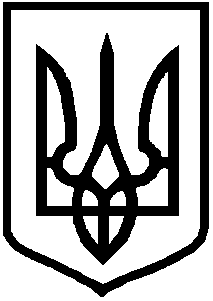 ЗАКАРПАТСЬКА ОБЛАСНА РАДАДруга сесія VIІІ скликанняР І Ш Е Н Н ЯПро Звернення Закарпатської обласної ради щодо врахування пропозицій обласного осередку  Організації ветеранів України  при прийнятті нового законодавства,  яке регулюватиме статус ветеранів та членів їх сімей Відповідно до частини 2 статті 43 Закону України «Про місцеве самоврядування в Україні», враховуючи звернення обласного осередку Організації ветеранів України, обласна рада  в и р і ш и л а:1. Звернутися до Верховної Ради України, Кабінету Міністрів України щодо врахування пропозицій обласного осередку Організації ветеранів України  при прийнятті нового законодавства, яке врегульовуватиме статус ветеранів та членів їх сімей  (текст Звернення додається).2. Контроль за виконанням цього рішення покласти на профільні постійні комісії  обласної ради.Голова ради                                                              Олексій ПЕТРОВВерховна Рада УкраїниКабінет Міністрів УкраїниЗ В Е Р Н Е Н Н ЯНа розгляд Верховної Ради України подано проєкт Закону України  «Про статус ветеранів та членів сімей загиблих (померлих) Захисників України та ветеранів», що разом з проєктом Закону України «Про статус осіб, які сприяли захисту Батьківщини, та осіб, які постраждали внаслідок збройних конфліктів», спрямовані на реформування законодавства про статус ветеранів війни та гарантії їх соціального захисту.Як вказано у п. 6 пояснювальної записки до проєкту Закону України  «Про статус ветеранів та членів сімей загиблих (померлих) Захисників України та ветеранів», «прийняття законопроєкту сприятиме підвищенню якості життя ветеранів, членів сімей загиблих (померлих) ветеранів, дозволить забезпечити ефективну реалізацію системи пільг та соціальних гарантій на рівні органів державної влади з огляду на вимоги сучасного суспільства та спроможності держави». З цією метою пропонується внести відповідні зміни до: Кодексу законів про працю України, Житлового кодексу Української РСР, Земельного кодексу України, законів України: «Про відпустки», «Про державну соціальну допомогу малозабезпеченим сім’ям», «Про загальнообов’язкове державне соціальне страхування» та деяких інших законодавчих актів.Ми, депутати Закарпатської обласної ради, погоджуючись із необхідністю системного реформування законодавства про статус і соціальний захист ветеранів війни та інших осіб, на яких поширюється відповідне законодавство, враховуючи пропозиції Закарпатського осередку Організації ветеранів України, просимо при розгляді  зазначених вище проєктів законів врахувати такі зауваження. Зокрема, пропонуємо у тексті законопроєктів при визначенні осіб, які визнаються учасниками бойових дій, вказати й інші категорії осіб, які віднесені до кола учасників бойових дій чинним  Законом України  «Про статус ветеранів війни, гарантії їх соціального захисту». Поза увагою у законопроєктах залишились члени екіпажів кораблів, катерів, суден забезпечення, літаків та вертольотів, а також особи, які, перебуваючи на борту кораблів, катерів, суден забезпечення, літаків (вертольотів) Збройних Сил України, Державної прикордонної служби України та Національної гвардії України, Служби безпеки України, Державної служби України з надзвичайних ситуацій, виконували бойове (службове) завдання із захисту незалежності, суверенітету та територіальної цілісності України в умовах безпосереднього зіткнення та вогневого контакту з військовими формуваннями інших держав і незаконними збройними формуваннями (див. п. 22 ч. 1 ст. 6 Закону України «Про статус ветеранів війни, гарантії їх соціального захисту»). Зазначеними законопроєктами майже зводяться нанівець статуси: осіб із інвалідністю, які отримали такий статус внаслідок отриманих поранень, контузій, каліцтв або захворювань під час виконання обов’язків військової служби на території інших держав, де велися бойові дії, осіб з інвалідністю внаслідок захворювань, пов’язаних з ліквідацією наслідків Чорнобильської катастрофи та осіб, які в період Другої світової війни працювали в тилу на підприємствах, що забезпечували озброєнням і продовольчими товарами діючу армію.Неврегульованим, на нашу думку, залишається питання отримання статусу постраждалих особами, які постраждали внаслідок інших конфліктів, зокрема, працівниками та цивільними особами, які брали участь в інших збройних конфліктах (крім другої Світової війни і АТО/ООС, наприклад, в Афганістані) або цивільними особами зі складу  національного персоналу, які, наприклад, отримали (або отримують) інвалідність під час участі у міжнародних операціях.Зазначимо також, що у проєкті йдеться лише про статус і соціальний захист членів сімей загиблих (померлих) Захисників України, і не передбачений соціальний захист, наприклад, членів сімей учасників бойових дій.У зв’язку із вищенаведеним, просимо врахувати викладені вище зауваження при доопрацюванні зазначених  законопроєктів, щоб уникнути неоднозначного їх тлумачення та порушення вимог статті 22 Конституції України щодо неприпустимості звуження змісту та обсягу існуючих прав і свобод при прийнятті нових законів або внесенні змін до чинних законів.Звернення прийнято на другому пленарному засіданні другої сесії обласної ради  VІІІ скликання Депутати Закарпатської обласної ради VІІІ скликанняІніціатор: голова обласної ради, депутати обласної радиАвтор: виконавчий апарат обласної радиПРОЕКТ №648 ПР/01-15               2021м. Ужгород№ 